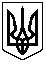                  108СЕСІЯ ЩАСЛИВЦЕВСЬКОЇ СІЛЬСЬКОЇ РАДИ                                                 7 СКЛИКАННЯ     РІШЕННЯ  24.12.2018                                       № 1988с.ЩасливцевеЗвіт про роботу Постійної комісії Щасливцевської сільської радиз питань бюджету та управління   комунальною власністю за 2019 рікЗаслухавши звіт голови Постійної комісії Щасливцевської сільської ради з питань бюджету та управління комунальною власністю Остапчук Л.В.  про роботу комісії за звітний період, керуючись ст.  26 Закону України  « Про місцеве самоврядування в Україні»,  сесія Щасливцевської сільської радиВИРІШИЛА:1.Затвердити  звіт голови Постійної комісії Щасливцевської сільської ради з питань бюджету та управління комунальною власністю Остапчук Л.В. за 2019 рік.2.Роботу Постійної комісії Щасливцевської сільської ради з питань бюджету та управління комунальною власністю  за 2019 рік признати  задовільною.3.Контроль за виконанням рішення покласти на секретаря ради Пуляєву І.В  Сільський голова                                                  В.О.   Плохушко    